The Pathway Academy Trust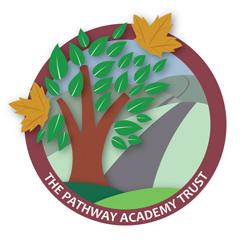 Purpose of the Job:Supervise the pupils during the mealtime period to minimise any disruption, ensure their wellbeing and maintain their safety.  NB: Precise duties will vary according to type of school.Key duties and responsibilities:GENERALBe aware of and comply with all policies and procedures relating to child protection, health and safety, security and confidentiality, reporting all concerns to an appropriate person to ensure pupils’ wellbeing.Support the safeguarding and welfare of children and young people within the school.Be aware of and support difference and ensure equal opportunities for all.Contribute to the overall ethos / aims of the school and appreciate and support the role of colleagues and other professionals to enable the school to fulfil its development plans.Participate in training and other learning activities and performance development as required.  Share good practice with colleagues, receive support from others in areas of development.To fulfil any other duties as required by the Head Teacher with the agreement of the post holder.This job description describes the way in which the post holder is expected and required to perform and complete the particular duties set out above.It can be amended, in consultation with the Head Teacher, to reflect the changing needs of the school and should be reviewed annually.Job Holder…………………..…………………………………………….. Date ……………………….Head Teacher..……………………………………...………………….... Date…………….…………..The Pathway Academy TrustPerson Specification: Mid-day Supervisor (Assistant)The following outlines the criteria for this post. Applicants who have a disability and who meet the criteria will be shortlisted.   Applicants should describe in their application how they meet these criteria.School(s)XXXXName:Job Title:Mid-day Supervisor (Assistant)Grade:KR3Responsible to:Line ManagerFollow agreed procedures. Liaise with the administrative officer regarding the organisation and management of lunchtimes to ensure effective communication.Put out tables (where applicable), and set with cutlery and beakers in time for the mealtime period to ensure there are sufficient settings for the number of pupils eating that day.Ensure pupils enter the dining room in a safe and orderly fashion and behave appropriately when queuing for their meal in order to maintain safety and wellbeing of all pupils.Ensure pupils eating meals are seated in an orderly fashion to maintain safety and wellbeing of the pupils. (Depending on the type of school, this may include checking that pupils have or are provided with a drink and / or that sufficient amounts of their meal has been eaten).Where applicable prepare hot or cold meals based on agreed menus, clean and tidy equipment at the end of each session.Assist the pupils, as necessary, during the meal break to ensure their wellbeing. (This may include providing them with a drink, helping with spillages, cutting up food and caring for pupils’ personal needs. This will depend on the type of school).Ensure plates, etc., are cleared from tables in an appropriate manner to maintain a clean and tidy environment and to free up space for any further sittings where applicable.Ensure once meals are finished that the dining area is wiped down, etc., and is left in a clean and tidy manner to maintain a clean and tidy environment (if not part of the catering contract).Assist in collecting pupils from collection point and escort to hall/classroom. Perform a visual risk assessment of the play area to ensure the safety of the children.Supervise the children in the school grounds, engage the children in play to ensure safety and appropriate behaviour is observed.In bad weather supervise the pupils in classrooms and hall areas ensuring safety and appropriate behaviour are observed.Operate, where applicable, a first aid service during the mealtime to deal with any accidents that occur, safely and quickly.Attend liaison meetings whenever possible.CRITERIA QUALIFICATIONSYou will not need previous specific experience or qualifications.  Recent school leavers will have evidence of basic educational achievements or qualifications.First aid qualification would be an advantage.EXPERIENCENone.Previous experience of working with children would be an advantage.SKILLS AND ABILITIESAbility to Communicate with pupils during midday breaks e.g. to encourage healthy meal selection, oversee play activities.Ability to recognise and deal with emergency situations.May require knowledge to enable the post holder be responsible for the safe use of equipment.KNOWLEDGERequires knowledge of school procedures for supervision of pupils during midday break and lunchtime activities where applicable.